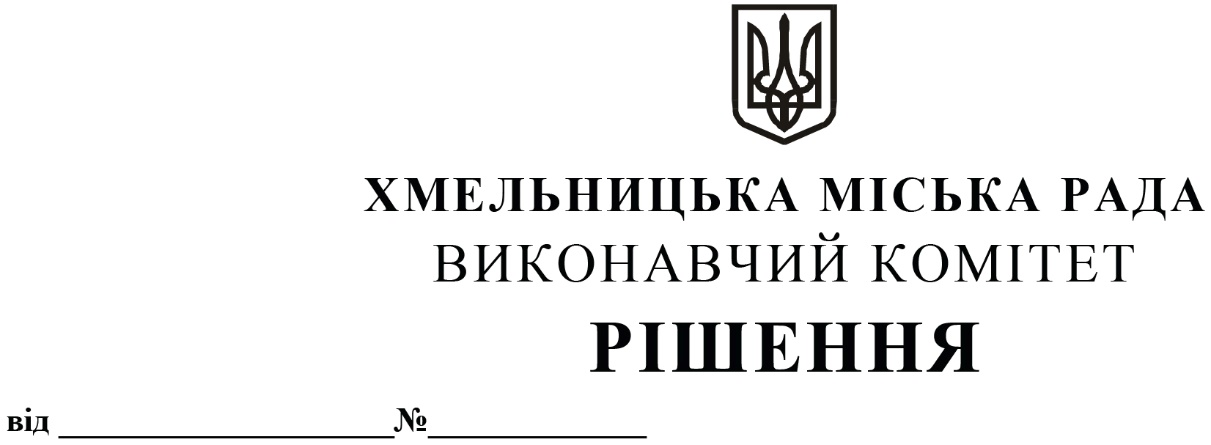 Про преміювання відповідальних працівників та керівників бюджетних установ міста Хмельницького за досягнуту економію енергетичних ресурсів           Розглянувши подання відділу енергоменеджменту, відповідно до Концепції системи енергетичного менеджменту міста Хмельницького, затвердженою рішенням двадцять п’ятої сесії Хмельницької міської ради від 10.10.2018 року №7, виконавчий комітет міської радиВИРІШИВ:1. Преміювати в межах фонду оплати праці відповідальних працівників та керівників бюджетних установ міста Хмельницького за досягнуту економію енергетичних ресурсів згідно Додатку №1.2. Відповідальність покласти на головних розпорядників бюджетних коштів.3. Контроль за виконанням рішення покласти на заступника міського голови Гончарука В.В. Міський голова         						              О. СИМЧИШИНДодаток 1до рішення виконавчого комітетувід 12.11.2020 № 856СПИСОКвідповідальних працівників та керівників бюджетних установ міста Хмельницького, яким надається премія в межах фонду оплати праці за досягнуту економію енергетичнихресурсівКеруючий справами виконавчого комітету				          Ю. САБІЙ№ п/пПІБПосадаРозмір преміїДепартаменту освіти та наукиДепартаменту освіти та наукиДепартаменту освіти та наукиДепартаменту освіти та науки1Денисова Оксана Анатоліївназавідувач ДНЗ №86 208,002Танчук Світлана Костянтинівназавідувач господарством ДНЗ №103 649,003Лижник Оксана Миколаївназавідувач ДНЗ №156 208,004Вальчук Ніна Миколаївназавідувач господарством ДНЗ №153 649,005Лазайкіна Галина Володимирівназавідувач ДНЗ №182 161,636Грищенко Любов Андріївназавідувач господарством ДНЗ №183 649,007Андрухова Галина Петрівназаступник завідувача з господарства ДНЗ №265 587,008Собко Валентина Миколаївназавідувач ДНЗ №306 208,009Кононов Олексій Вікторовичзавідувач господарством ДНЗ №303 649,0010Богачук Валентина Анатолівназавідувач ДНЗ №32418,8511Купрата Стелла Степанівназавідувач господарством ДНЗ №32977,3312Герасимчук Лариса Вікторівназавідувач ДНЗ №356 208,0013Годованюк Наталія Ігорівназаступник завідувача з господарства ДНЗ №355 587,0014Слівінська Тетяна Олексіївназавідувач ДНЗ №376 208,0015Витак Тетяна Ігорівназавідувач господарством ДНЗ №373 649,0016Стайоха Неля Орестівназаступник завідувача з господарства ДНЗ №475 898,0017Скавронська Людмила-Марія Анатоліївназавідувач ДНЗ №524 097,7018Шамрай Ольга Петрівназавідувач господарством ДНЗ №523 649,0019Мельник Павло Олександровичдиректор Хмельницького дитячо-юнацького центру4 028,94Управління охорони здоров’я Управління охорони здоров’я Управління охорони здоров’я Управління охорони здоров’я 1Куниця Вікторія Броніславівнаначальник поліклініки КП «Хмельницький міський лікувально-діагностичний центр»7 740,942Мовчан Микола Васильовичводій КП «Хмельницький міський лікувально-діагностичний центр»2 425,00Управління культури і туризмуУправління культури і туризмуУправління культури і туризмуУправління культури і туризму1Козицька Тамара Степанівнадиректор Хмельницької міської централізованої бібліотечної системи342,472Миколайчук Анатолій Івановичзаступник директора Хмельницької міської централізованої бібліотечної системи по господарству399,553Любенчук Тетяна Володимирівназаступник директора Хмельницької міської централізованої бібліотечної системи по роботі з дітьми961,054Гудз Інна Олександрівнабібліотекар І категорії бібліотеки-філії №6 Хмельницької міської централізованої бібліотечної системи500,005Ніколаєва Ліна Борисівназавідуюча бібліотекою-філією №7 Хмельницької міської централізованої бібліотечної системи500,006Герман Інна Василівназавідуюча бібліотекою-філією №10 Хмельницької міської централізованої бібліотечної системи500,007Барабаш Галина Іванівнадиректор музею історії м. Хмельницького3 418,688Пешков Олександр Вікторовичзавідувач господарства централізованої бухгалтерії закладів культури міста3 649,009Савін Віталій Вікторовичдиректор Хмельницького музею-студії фотомистецтва402,9110Міхалевська Валентина Віталіївназавідуюча сектору електронних ресурсів Хмельницької міської централізованої бібліотечної системи399,5511Рогатюк Валентина Олександрівнадиректор центру національного виховання учнівської молоді6 177,3212Петрова Олена Миколаївназаступник директора центру національного виховання учнівської молоді з адміністративно-господарської роботи5 741,00Управління молоді та спортуУправління молоді та спортуУправління молоді та спортуУправління молоді та спорту1Хомич Вадим Анатолійовичзаступник директора з адміністративно - господарської роботи ДЮСШ №26 200,282Головата Ольга Вікторівнакульторганізатор дитячих позашкільних закладів Міського центру по роботі з дітьми та підлітками за місцем проживання2 186,083Штогрин Наталія Яківнапедагог-організатор підліткового клубу «Вікторія» Міського центру по роботі з дітьми та підлітками за місцем проживання486,894Містюк Лариса Юріївнапедагог-організатор підліткового клубу «Романтик» Міського центру по роботі з дітьми та підлітками за місцем проживання150,005Белінська Тетяна Володимирівнапедагог-організатор підліткового клубу «Сиріус» Міського центру по роботі з дітьми та підлітками за місцем проживання150,00Управління праці та соціального захисту населенняУправління праці та соціального захисту населенняУправління праці та соціального захисту населенняУправління праці та соціального захисту населення1Гулько Андрій Валерійовичдиректор рекреаційного центру сімейного типу по відновленню здоров’я дітей-інвалідів та інших груп населення з обмеженими можливостями «Берег надії»4 428,662Шрубковський Віктор Борисовичсторож рекреаційного центру сімейного типу по відновленню здоров’я дітей-інвалідів та інших груп населення з обмеженими можливостями «Берег надії»2 225,00